Семинар-практикум«Развитие  связной монологической речи у детей дошкольного возраста»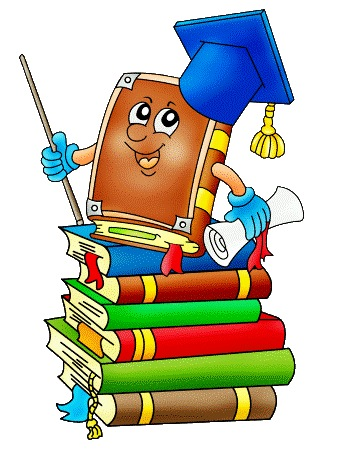                                                                            Составила:                                                          учитель-логопед                                                          МАДОУ №6                                                          Волик Н.В.Цель проведения семинара-практикума:Формирование связной монологической речи путём обучения рассказыванию.Задачи:1.Познакомить педагогов с различными формами работы над рассказом (сказкой).2. Применить практически следующие виды работ: составление рассказа по демонстрируемым действиям, по серии сюжетных картин, описательного рассказа и пересказа с использованием метода наглядного моделирования.3. Формировать связную монологическую речь.4. Развивать психические процессы: внимание, память, логическое мышление, зрительное и слуховое восприятие.Этапы проведения семинара-практикума:1.Актуализация.2.Теоретическая часть (лекционный материал).3.Практическое знакомство с различными видами составления рассказов.4.Презентация игр и игровых упражнений.5.Рефлексия.Оборудование: картинка «Воздушный шар»,  сюжетные картинки для составления рассказов,  презентация «Развитие связной монологической речи у детей дошкольного возраста», презентация  «Практический материал по формированию связной речи».1.)Актуализация.                                                                                    Развитие связной речи является наиважнейшим условием обучения ребёнка в школе. Успешность обучения детей в школе во многом зависит от уровня овладения ими связной речью. Адекватное восприятие и воспроизведение текстовых учебных материалов, умение давать развёрнутые ответы на вопросы, самостоятельно излагать свои  суждения – все эти и другие учебные действия требуют достаточного  уровня развития связной монологической речи.2.)Теоретическая часть.Монологическая речь понимается как связная речь одного  лица, коммуникативная цель которой – сообщение о каких – либо фактах, явлениях реальной действительности.Монолог  представляет собой наиболее сложную форму речи, служащую для целенаправленной передачи информации. К основным свойствам монологической речи относятся: *односторонний и непрерывный характер высказывания, *произвольность, *развёрнутость, *логическая последовательность изложения, *обусловленность содержания ориентацией на слушателя, *ограниченное употребление  невербальных средств передачи информации. Особенность этой формы речи состоит в том, что её содержание, как правило, заранее задано и предварительно планируется.К необходимым условиям успешного овладения монологической речью относится *формирование определённых мотивов, *потребность в употреблении монологических высказываний, *сформированность различных видов контроля и самоконтроля, *усвоение соответствующих синтаксических средств построения развёрнутого  сообщения.   Задачи развития связной монологической речи: 1. Развивать образную речь детей. Познакомить детей со средствами      художественной выразительности.2. Активизировать лексическую и грамматическую стороны речи детей3. Развивать связную речь детей: пересказ произведений, творческое рассказывание, составление описательных рассказов, рассказов по картинам, по серии сюжетных картин, рассказов - загадок: о предметах.4. Развивать выразительную речь детей.5. Развивать умственные способности детей (умение самостоятельно строить и использовать пространственные модели при пересказе, составлять творческие рассказы на основе использования заместителей предметов и наглядных моделей планов).6. Развивать воображение и творческое мышление.7. Воспитывать интерес к творческой деятельности.К основным видам работы над рассказом относят:- Рассказывание по инструкции и демонстрируемым  действиям- Рассказы – описания- Рассказы по сюжетной картине, по серии картин- Пересказ художественных текстов- Творческое рассказываниеРаботу по обучению детей рассказыванию можно вести, учитывая следующие этапы работы (В.П. Глухов): На первом этапе  детей учат навыкам составления простых предложений по вопросам, демонстрируемым действиям и по картинкам, с последующим составлением коротких рассказов.На втором этапе совершенствуют навыки ведения диалога. Начинают обучение детей составлению простого описания предмета, коротких рассказов по картинкам и их серии, рассказов-описаний, простых пересказов. На третьем этапе предусматривается обучение составлению развёрнутого рассказа. На этом этапе совершенствуются все виды связной монологической речи.Каждый вид обучения рассказыванию как метод формирования связной речи детей имеет свои особенности, конкретную структуру учебных занятий и методические приемы. Рассмотрим основные особенности работы по формированию связной монологической речи у дошкольников в процессе разных видов занятий по обучению рассказыванию.1. Рассказывание по инструкции или по демонстрируемым действиям.  Ребенку дается инструкция (Подойди к столу возьми красный шар и синий мяч), остальные дети смотрят, что он делает, и отвечают на вопрос: Что сделал Коля? Постепенно задания усложняются, дети должны запомнить и совершить большее число действий, а затем точно рассказать о последовательности их выполнения. Затем инструкция говорится только одному ребенку, а остальные описывают ее выполнение, объединяя действия в рассказ.Например, Маша взяла куклу Иру. Умыла её. Маша покормила Иру. Надела  на неё красивое платье. Маша пошла, гулять с Ирой. Если ребёнок затрудняется в составлении рассказа самостоятельно, педагог помогает ему наводящими вопросами. Кого взяла Маша? Что Маша сделала потом? Чем покормила Маша Иру? Что надела на Иру Маша? Куда пошла Маша?  Этот вид рассказывания используют, начиная с младшего дошкольного возраста.2.Обучение рассказу-описанию предметовОписание — особый вид связной монологической речи. Коммуникативная задача высказывания-описания состоит в создании словесного образа объекта, признаки и свойства которого раскрываются в определенной последовательности.     Рекомендуется поэтапное обучение, включающее следующие виды работы: подготовительные упражнения к описанию предметов; формирование первоначальных навыков самостоятельного описания; описание предметов по основным признакам; обучение развернутому описанию предмета (с включением различных признаков); закрепление полученных навыков составления рассказа-описания, в том числе при проведении игровых и предметно-практических занятий; усвоение первоначальных навыков сравнительного описания предметов. Вначале дети упражняются в сравнении однотипных предметов, отличающихся каким-либо одним признаком, например пирамидок различного цвета, но одинаковой формы и величины; затем сравниваются предметы, относящиеся к одной типологической группе (овощи, фрукты и т.д.). В дальнейшем дети переходят к сравнению предметов разных групп, но имеющих один-два общих признака  (арбуз, мяч и др.). Указанные упражнения способствуют развитию слухового внимания и восприятия, внимания к понятийной стороне речи и подготавливают детей к самостоятельному описанию предметов.Далее  у детей формируются навыки составления описания предметов, начиная с простого описания, составляемого с помощью педагога (по вопросам), с постепенным переходом к более самостоятельным и развернутым высказываниям (по предваряющему плану, затем — с опорой только на данный образец).Для составления описаний по вопросам педагога подбираются игрушки и другие предметы с ярко выраженными, легко определяемыми при восприятии признаками (мяч, арбуз, морковь и т.п.). Простое описание предмета первоначально состоит из 4-5 фраз.  Составление описания ребенком предваряется образцом, который дает педагог, Такой образец дает детям обобщенное представление о структуре высказывания-описания и ориентирует их на фразовые ответы. В случае затруднений при ответах на вопросы используется прием дополнения предложения, начатого педагогом, с последующим повторением ребенком всей фразы.После серии таких занятий дети переходят к более развернутому описанию предметов по плану-схеме (на основе уже пройденных и новых лексических тем: «Домашние и дикие животные»; «Транспорт» и др.) Дети должны усвоить определенную схему описания на основе формирования представлений об основных структурных частях описательного текста. В качестве такой схемы предлагается использовать трехчастную композиционную схему описания предметов. На занятиях детям объясняется, как следует строить описание предмета. Вначале нужно определить объект описания («Это кукла»; «Здесь — кошка» и т.п.). Далее (во второй части описания) следует перечисление признаков предмета в указанной педагогом последовательности. Завершается описание указанием на принадлежность предмета к той или иной группе («Мебель», «Домашнее животное»), на его назначение (в шкафу хранят одежду), приносимую пользу (собака охраняет дом). Такая обобщенная схема наполняется конкретным лексическим содержанием в зависимости от особенностей предметов той или иной группы. В зависимости от особенностей предмета в схему описания вводятся и другие элементы: указание на материал, из которого сделан предмет, перечисление его частей и деталей и др. С учетом отображаемых в рассказе элементов составляется образец и план описания. В зависимости от особенностей строения предмета, пространственного расположения его частей (кукла, животное, автомобиль) детям предлагается определенный порядок его рассматривания и описания (сверху - вниз, спереди - назад, от основной части к деталям).При затруднениях, возникающих у детей в ходе составления описания, используются различные вспомогательные приемы: жестовые указания на форму или детали предмета, словесные указания, описание с опорой на отдельные рисунки, крупным планом, изображающие части предмета или характерные особенности его строения. Могут быть также использованы условные наглядные символы, которые помогают ребенку избежать пропусков, строить свой рассказ в соответствии с предложенным планом-схемой.Эффективным при обучении детей является прием параллельного описания педагогом и ребенком двух однотипных предметов. Приведем пример параллельного описания.Педагог: Это кошка. Она серая с черными полосками.  Ребёнок: Это тоже кошка. Вся чёрная.По мере усвоения навыков описания непосредственно воспринимаемого предмета рекомендуется вводить в обучение некоторые новые виды работы: описание предмета по памяти, по собственному рисунку, включение описаний в игровые ситуации.Прием описания предмета по выполненному рисунку является эффективным для усвоения детьми  навыков самостоятельного описания. Ребенку предлагается выполнить рисунок какого-либо предмета или игрушки, а затем дать его описание по вопросному плану.Описание предметов по памяти можно проводить по темам: «Моя любимая игрушка», «Наши верные друзья» и др. Закрепление и развитие речевых навыков, формируемых на занятиях по описанию предметов, осуществляется в ходе игровых занятий.С этой целью могут быть проведены следующие игры: «Магазин», в которой один из ее участников («Продавец») должен узнать предмет по его описанию; «Кто нашел собачку?», которая направлена на закрепление навыков описания животных (в ходе игры один из участников делает объявление о пропавшей собачке с ее описанием по цветной открытке-фотографии, а другие дети по данному описанию отыскивают собачку-игрушку); «Маша заблудилась», в которой детьми составляется описание «пропавшей» куклы по памяти и др.Далее рекомендуется начинать подготовительную работу по обучению детей сравнительному описанию двух предметов (на основе пройденных лексических тем) с использованием игрушек, муляжей предметов. В структуре занятий предусматриваются следующие упражнения:1. дополнение детьми предложений, начатых педагогом, нужным словом, обозначающим признак предмета («У гуся шеядлинная, а у утки...»); 2. выделение и обозначение контрастных признаков двух предметов (апельсин большой, а мандарин маленький и т.д.)3.Обучение рассказыванию по картинамОбучение рассказыванию по картинам занимает важное место в общей коррекционной работе по развитию связной, грамматически правильной речи детей. В целях формирования связной речи детей старшего дошкольного возраста  рекомендуется проведение следующих видов занятий с картинным материалом: 1. Составление рассказов по сюжетным многофигурным картинам с изображением нескольких групп действующих лиц или нескольких сценок в пределах  знакомого детям сюжета («Семья», «Игры на детской площадке», «Зимние развлечения» и др.). 2. Составление небольших по объему рассказов-описаний по сюжетным картинам, в которых на первый план выступает изображение места действия, предметов, события, определяющих общую тематику картины («Ледоход» и т.д.).3. Рассказывание по сериям сюжетных картинок, достаточно подробно изображающих развитие сюжетного действия. 4. Обучение рассказыванию по отдельной сюжетной картине с придумыванием детьми предшествующих и последующих событий (по опорным вопросам). С этой целью можно использовать картины «Спасаем мяч», «Поезд уехал» и др.5. Описание пейзажной картины.Последние два вида занятий также проводятся в подготовительном возрасте.Занятия по разным видам картин включают ряд общих элементов: подготовку детей к восприятию содержания картины (предварительная беседа, чтение литературных произведений по тематике картины и др.); разбор ее содержания; обучение детей составлению рассказа; анализ детских рассказов.Для активизации внимания, зрительного восприятия и памяти рекомендуется, после разбора содержания картин, проведение игровых упражнений типа: «Кто больше увидит?» (ребенок называет изображенные на картине предметы и т.д.); «Кто лучше запомнил?» (ребенок должен вспомнить, какие действия выполняют различные персонажи картины); «Кто самый внимательный?» ( дети поочередно заканчивают предложение, начатое педагогом, нужным по смыслу словом) и др.Обучение рассказыванию по сериям сюжетных картинок рекомендуется проводить на основе общепринятой методики в следующем варианте.Сначала проводится последовательный разбор каждой картинки серии; при этом у детей формируются навыки целенаправленного анализа наглядно воспринимаемого предметного содержания. Они учатся выделять «действенную», событийную основу (определение действий персонажей, уяснение связей между ними) и существенные детали изображения. После этого картинки в нужном порядке размещаются одним - двумя детьми на наборном полотне. По вопросам педагога определяется общее содержание изображенных событий. Затем дети «по цепочке» составляют высказывания по каждой из последовательных картинок.Далее они поочередно составляют рассказы по нескольким картинкам-фрагментам и по всей серии в целом. При обучении рассказыванию по картине используются следующие методические приемы: образец рассказа педагога по картине или ее части, наводящие вопросы, предваряющий план рассказа, составление рассказа по фрагментам картины, коллективное сочинение рассказа детьми. Вначале они упражняются в составлении краткого, а затем более развернутого рассказа целиком по наводящим вопросам; в дальнейшем переходят к составлению рассказа по подробному плану, предлагаемому педагогом.4.Занятия по пересказуОсобая роль обучения пересказу в формировании связной монологической речи детей подчеркивается многими исследователями.  Большое внимание следует уделять выбору произведений для пересказа. На начальном этапе работы  используются небольшие тексты; в дальнейшем их объем увеличивается по мере возрастания речевых возможностей детей. Рекомендуется отбирать тексты с наличием однотипных эпизодов, повторяющихся сюжетных моментов, тексты с четким делением на фрагменты-эпизоды и ясной логической последовательностью событий. Это облегчает составление пересказа и способствует усвоению определенных языковых средств. Особое внимание обращается на познавательность содержания, доступность языкового — лексического и грамматического — материала текста для обучаемой группы детей.В общую структуру занятий входит: организационная часть с включением вводных, подготовительных упражнений, чтение произведения, разбор текста («языковой» и «содержательный»), пересказ текста, упражнения на усвоение и закрепление соответствующего языкового материала, и анализ детских рассказов. Цель подготовительных упражнений — организовать внимание детей, подготовить их к восприятию рассказа (отгадывание загадок о персонажах произведения; уточнение значения отдельных слов или словосочетаний, содержащихся в тексте; демонстрация соответствующих картинок и др.). Текст прочитывается дважды, в медленном темпе. При повторном чтении рекомендуется прием завершения детьми отдельных, не законченных педагогом предложений. Для этого выбираются предложения, содержащие обозначение вводимых в сюжетное действие рассказа новых персонажей, существенных предметов отображаемой обстановки, тех или иных действий, событий и др. Разбор содержания произведения проводится в вопросно-ответной форме. Подготовленные педагогом вопросы должны быть направлены на выделение основных моментов сюжетного действия, их последовательности, на определение действующих лиц и наиболее значимых деталей повествования. В процессе разбора применяется иллюстративный материал, изображающий персонажей рассказа, место действия и др.Помимо разбора содержания  необходимо проведение специального языкового (лексического) разбора текста (также в вопросно-ответной форме, с использованием наглядного материала). Лексический разбор включает выделение из текста слов-определений, сравнительных конструкций, служащих для характеристики предметов («Что говорится в сказке о березе/речке/лисе?» и т.д.; «Вспомните, как сказано о ней, какая она?»), а также выделение и воспроизведение в ответах детей языкового материала, содержащего обозначение последовательных действий персонажей, функций предметов, действий, производимых с ними, то есть ключевых слов, образующих основное «содержательное ядро» текста. Проведение такого разбора значительно облегчает детям  последующее составление пересказа. Пересказ начинается с повторного чтения текста с установкой на пересказ, после чего дети приступают к его составлению.При обучении детей  пересказу применяются вспомогательные методические приемы, облегчающие составление связного последовательного сообщения, что особенно важно на начальных этапах работы. Вначале дети овладевают навыками воспроизведения текста с опорой на иллюстративный материал и помощь педагога. Также  дети пересказывают по одному фрагменту текста; затем постепенно переходят к индивидуальному пересказу нескольких фрагментов и текста в целом. К концу года они учатся составлять пересказ по предваряющему плану. Опорные вопросы к тексту даются в виде развернутого словесного плана перед началом пересказа. Далее дети должны овладеть пересказом без опоры на наглядный материал. Можно рекомендовать ряд специальных, вспомогательных и активизирующих приемов. *Рекомендуется, например, такая форма работы, при которой пересказ одного иллюстрирует другой ребенок, подбирая из расположенных перед ним картинок те, которые относятся к данной части рассказа. *Эффективным при обучении пересказу является прием использования детского рисунка. После разбора и пересказывания текста по вопросам педагога на отдельном  занятии детям предлагается выполнить рисунок на любой сюжетный фрагмент рассказа, после чего они самостоятельно составляют пересказ фрагмента произведения на основе своего рисунка. *При обучении пересказу в ряде случаев можно использовать «иллюстративное панно» с красочным изображением обстановки и основных деталей, с которыми связано развитие сюжетного действия произведения. Иллюстрирование проводится с помощью плоскостных фигурок персонажей и предметов, перемещаемых на панно. *В целях формирования у детей навыков планирования развернутого сообщения рекомендуется также прием моделирования сюжета произведения с помощью условной наглядной схемы. Для ее составления используются блоки-квадраты, которые после чтения и разбора текста заполняются силуэтными (черно-белыми) изображениями персонажей и значимых объектов, соответствующих каждому из последовательных фрагментов-эпизодов. Перечисленные методические приемы достаточно просты и доступны для практической работы с детьми.5.Обучение рассказыванию с элементами творчестваПод творческими рассказами понимают придуманные детьми рассказы с самостоятельным выбором содержания (ситуаций, действий, образов), логическипостроенным сюжетом, облеченным в соответствующую словесную форму.К основным видам рассказывания с элементами творчества относятся рассказы по аналогии, придумывание продолжения и завершения рассказа, составление рассказа по нескольким опорным словам и на предложенную тему.Для составления рассказов по аналогии могут быть использованы и произведения для пересказа с последующей заменой действующих лиц, деталей повествования, действий отдельных персонажей. Например, красная шапочка – зелёная косыночка, жёлтая кепочка ит.д. Структура таких занятий включает:*  двукратное чтение и разбор содержания текста;*   конкретные указания по составлению рассказа (изменение времени года, места действия и т.д.);*  рассказы детей с последующим коллективным анализом и оценкой.При обучении рассказыванию по аналогии рекомендуется вспомогательный прием совместного составления рассказа по предложенной педагогом сюжетной схеме. Дети заканчивают предложения. Затем педагог объединяет их высказывания в законченный текст, который используется как образец для составления своих вариантов рассказа. Например:В выходной день наша семья (папа, мама, я и брат...) отправилась... (на дачу, рыбалку, в лес и т.д.). Папа взял с собой..., мама — ... А я захватил с собой... Мы ехали на/в... (поезд, машина и др.). Там было ... (как?) очень красиво. Рядом есть... (лес, озеро, река). Мы ходили в на... за... (Что было дальше?) ... Домой мы вернулись…Составление продолжения (окончания) незавершенного рассказа рекомендуется проводить в двух последовательно используемых вариантах: с опорой и без опоры на наглядный материал. В первом варианте детям предлагается картина, изображающая кульминационный момент неоконченного рассказа. После разбора ее содержания (описательная характеристика персонажей, изображенной обстановки) дважды прочитывается текст начала рассказа. Предлагается несколько вариантов возможного его продолжения в соответствии с данной сюжетной ситуацией.Для второго варианта задания (окончание рассказа без наглядной опоры) текст неоконченного рассказа после двукратного чтения пересказывается одним - двумя детьми. Затем дается задание придумать окончание рассказа по одному из предложенных вариантов (по выбору детей). Для занятий подбираются тексты, позволяющие выбор нескольких вариантов продолжения рассказа. Для составления рассказов  с использованием наборов игрушек могут быть использованы следующие темы: «У Тани День рождения»; «Как Вова и Миша ходили в зоопарк» и др. Для его проведения используется набор из трех-четырех игрушек-персонажей (девочка, мама, доктор, медицинская сестра) и предметов (два телефона, санитарная машина, кроватка, столик и т.д.) В структуру занятия  входит:1. отгадывание загадок о персонажах и предметах будущего рассказа;2. характеристика персонажей (внешний облик, «общественная роль» и «профессиональные действия»); описание предметов-атрибутов;3. определение темы рассказа;4. образец рассказа или его начала, предлагаемый педагогом;5. составление рассказов детьми с использованием данного плана;6. анализ детских рассказов. Можно использовать инсценировку, позволяющую соотносить высказывания детей с демонстрированием действий игрушек-персонажей. Таким образом, в ходе целенаправленного обучения дети овладевают языковыми средствами и речевыми навыками, на основе которых возможно построение связных развернутых высказываний. 3.)Практическая часть.Приступаем к практической части. Уважаемые коллеги предлагаю включиться и проявить себя творчески. Предлагаю вам выбрать любой понравившийся цвет. Цвета выбраны. Все помощники готовы.1.  Приглашаем первого помощника. Он  продемонстрирует, как составляется рассказ по демонстрации действий. Поможет нам в составлении рассказа мультфильм «Маша и медведь». Вам необходимо посмотреть эпизод мультфильма, запомнить произведённые Машей действия и составить небольшой рассказ. Вы справились. Но ребёнок сразу не составит рассказ. Как мы поможем ему продолжить работу? Проведём вопросно-ответную беседу, сопровождая расстановкой по кадрового изображения мультфильма. Что произошло с медведем в начале мультфильма? Как Маша стала осматривать медведя? Что Маша сделала после осмотра?  Как начала лечить медведя?Затем предлагается образец рассказа. Медведь заболел. Маша слушает медведя. Осматривает у него рот. Ставит диагноз. Достаёт сумку с уколами и  даёт лекарство. Маша несёт самовар и поет его чаем.После дети самостоятельно составляют рассказ.Как  можно назвать этот рассказ? «Маша-доктор», «Маша - лекарь».  Получился рассказ по демонстрируемым действиям «Маша – доктор».2. Призываю на помощь второго помощника. Ему предстоит трудная задача: Отгадать кто он? Для этого он будет формулировать различные вопросы, опираясь на предложенную схему. А вы - зрители отвечайте.Какого я цвета? Из чего я сделан? Какого размера? Какой формы?  Для чего я необходим? Правильно, ты воздушный шарик. Теперь расскажи о себе.Получился рассказ – описание от 1 лица.Если ребёнок затрудняется, то можно дать образец рассказа или использовать приём договаривания предложений. Этот приём используется, кода у ребёнка есть определённые умения в составлении рассказов – описаний.В заключении хотелось бы сказать, что если ребёнок овладевает данными видами составления рассказов, значит,  у него формируется связная монологическая речь.